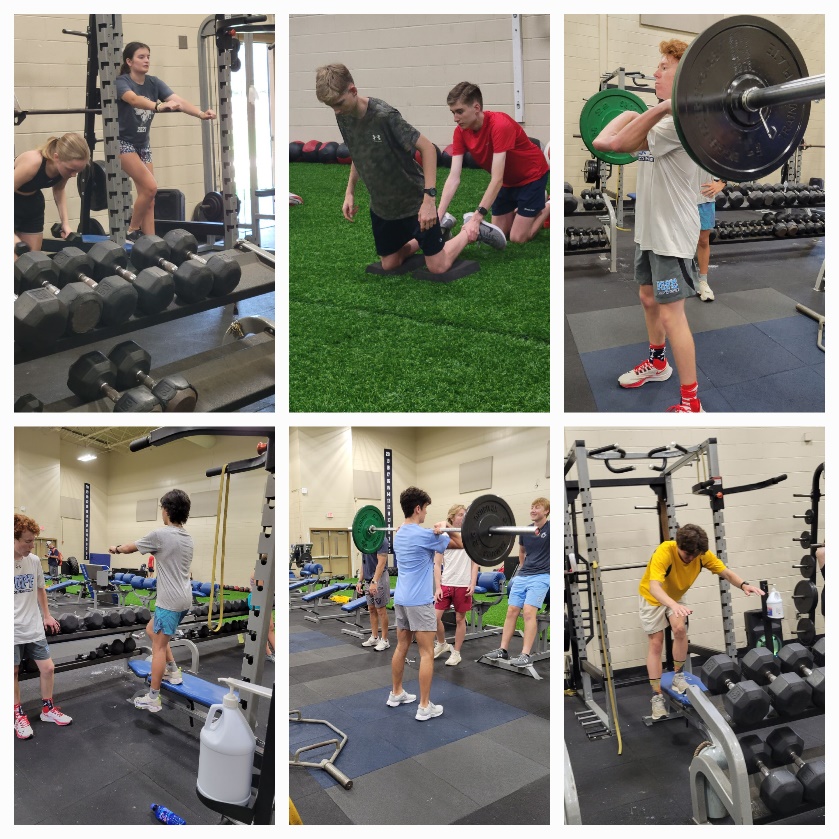 Athletes may be STRONGER than they appear!!!!!!Athletes may be STRONGER than they appear!!!!!!Athletes may be STRONGER than they appear!!!!!!Athletes may be STRONGER than they appear!!!!!!Athletes may be STRONGER than they appear!!!!!!Athletes may be STRONGER than they appear!!!!!!Athletes may be STRONGER than they appear!!!!!!Once you have been cleared by the athletic department you will be eligible to attend summer weight room sessions and run with the team.  WE will update www.popetfxc.com with the most recent list of athletes who are cleared. ONLY those athletes are eligible to attend workout sessions.  
Weight room training-  Pope HS is fortunate to have our Strength and Conditioning Coach, Jerad Johnson, to conduct overall fitness training in the summer.  These sessions are held in the weightroom on Monday/Wednesday/Thursday’s 10-11 and start 6/6.  All athletes should come dressed in workout clothes and bring a water bottle.  
Summer training runs- Athletes should progress over the summer so that they can jog for at least 20-30 minutes by the time school begins.  We will have several team runs during the summer that will prepare athletes for the XC racing season.  Once registered you will receive a training calendar for the summer.  First team run for returners is 6/10 and for new runners is 6/27.Once you have been cleared by the athletic department you will be eligible to attend summer weight room sessions and run with the team.  WE will update www.popetfxc.com with the most recent list of athletes who are cleared. ONLY those athletes are eligible to attend workout sessions.  
Weight room training-  Pope HS is fortunate to have our Strength and Conditioning Coach, Jerad Johnson, to conduct overall fitness training in the summer.  These sessions are held in the weightroom on Monday/Wednesday/Thursday’s 10-11 and start 6/6.  All athletes should come dressed in workout clothes and bring a water bottle.  
Summer training runs- Athletes should progress over the summer so that they can jog for at least 20-30 minutes by the time school begins.  We will have several team runs during the summer that will prepare athletes for the XC racing season.  Once registered you will receive a training calendar for the summer.  First team run for returners is 6/10 and for new runners is 6/27.Once you have been cleared by the athletic department you will be eligible to attend summer weight room sessions and run with the team.  WE will update www.popetfxc.com with the most recent list of athletes who are cleared. ONLY those athletes are eligible to attend workout sessions.  
Weight room training-  Pope HS is fortunate to have our Strength and Conditioning Coach, Jerad Johnson, to conduct overall fitness training in the summer.  These sessions are held in the weightroom on Monday/Wednesday/Thursday’s 10-11 and start 6/6.  All athletes should come dressed in workout clothes and bring a water bottle.  
Summer training runs- Athletes should progress over the summer so that they can jog for at least 20-30 minutes by the time school begins.  We will have several team runs during the summer that will prepare athletes for the XC racing season.  Once registered you will receive a training calendar for the summer.  First team run for returners is 6/10 and for new runners is 6/27.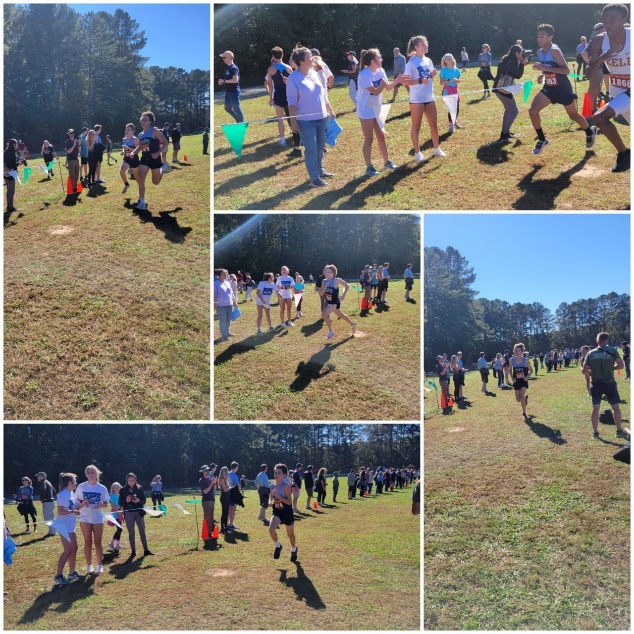 Once you have been cleared by the athletic department you will be eligible to attend summer weight room sessions and run with the team.  WE will update www.popetfxc.com with the most recent list of athletes who are cleared. ONLY those athletes are eligible to attend workout sessions.  
Weight room training-  Pope HS is fortunate to have our Strength and Conditioning Coach, Jerad Johnson, to conduct overall fitness training in the summer.  These sessions are held in the weightroom on Monday/Wednesday/Thursday’s 10-11 and start 6/6.  All athletes should come dressed in workout clothes and bring a water bottle.  
Summer training runs- Athletes should progress over the summer so that they can jog for at least 20-30 minutes by the time school begins.  We will have several team runs during the summer that will prepare athletes for the XC racing season.  Once registered you will receive a training calendar for the summer.  First team run for returners is 6/10 and for new runners is 6/27.Once you have been cleared by the athletic department you will be eligible to attend summer weight room sessions and run with the team.  WE will update www.popetfxc.com with the most recent list of athletes who are cleared. ONLY those athletes are eligible to attend workout sessions.  
Weight room training-  Pope HS is fortunate to have our Strength and Conditioning Coach, Jerad Johnson, to conduct overall fitness training in the summer.  These sessions are held in the weightroom on Monday/Wednesday/Thursday’s 10-11 and start 6/6.  All athletes should come dressed in workout clothes and bring a water bottle.  
Summer training runs- Athletes should progress over the summer so that they can jog for at least 20-30 minutes by the time school begins.  We will have several team runs during the summer that will prepare athletes for the XC racing season.  Once registered you will receive a training calendar for the summer.  First team run for returners is 6/10 and for new runners is 6/27.Once you have been cleared by the athletic department you will be eligible to attend summer weight room sessions and run with the team.  WE will update www.popetfxc.com with the most recent list of athletes who are cleared. ONLY those athletes are eligible to attend workout sessions.  
Weight room training-  Pope HS is fortunate to have our Strength and Conditioning Coach, Jerad Johnson, to conduct overall fitness training in the summer.  These sessions are held in the weightroom on Monday/Wednesday/Thursday’s 10-11 and start 6/6.  All athletes should come dressed in workout clothes and bring a water bottle.  
Summer training runs- Athletes should progress over the summer so that they can jog for at least 20-30 minutes by the time school begins.  We will have several team runs during the summer that will prepare athletes for the XC racing season.  Once registered you will receive a training calendar for the summer.  First team run for returners is 6/10 and for new runners is 6/27.Once you have been cleared by the athletic department you will be eligible to attend summer weight room sessions and run with the team.  WE will update www.popetfxc.com with the most recent list of athletes who are cleared. ONLY those athletes are eligible to attend workout sessions.  
Weight room training-  Pope HS is fortunate to have our Strength and Conditioning Coach, Jerad Johnson, to conduct overall fitness training in the summer.  These sessions are held in the weightroom on Monday/Wednesday/Thursday’s 10-11 and start 6/6.  All athletes should come dressed in workout clothes and bring a water bottle.  
Summer training runs- Athletes should progress over the summer so that they can jog for at least 20-30 minutes by the time school begins.  We will have several team runs during the summer that will prepare athletes for the XC racing season.  Once registered you will receive a training calendar for the summer.  First team run for returners is 6/10 and for new runners is 6/27.Once you have been cleared by the athletic department you will be eligible to attend summer weight room sessions and run with the team.  WE will update www.popetfxc.com with the most recent list of athletes who are cleared. ONLY those athletes are eligible to attend workout sessions.  
Weight room training-  Pope HS is fortunate to have our Strength and Conditioning Coach, Jerad Johnson, to conduct overall fitness training in the summer.  These sessions are held in the weightroom on Monday/Wednesday/Thursday’s 10-11 and start 6/6.  All athletes should come dressed in workout clothes and bring a water bottle.  
Summer training runs- Athletes should progress over the summer so that they can jog for at least 20-30 minutes by the time school begins.  We will have several team runs during the summer that will prepare athletes for the XC racing season.  Once registered you will receive a training calendar for the summer.  First team run for returners is 6/10 and for new runners is 6/27.Once you have been cleared by the athletic department you will be eligible to attend summer weight room sessions and run with the team.  WE will update www.popetfxc.com with the most recent list of athletes who are cleared. ONLY those athletes are eligible to attend workout sessions.  
Weight room training-  Pope HS is fortunate to have our Strength and Conditioning Coach, Jerad Johnson, to conduct overall fitness training in the summer.  These sessions are held in the weightroom on Monday/Wednesday/Thursday’s 10-11 and start 6/6.  All athletes should come dressed in workout clothes and bring a water bottle.  
Summer training runs- Athletes should progress over the summer so that they can jog for at least 20-30 minutes by the time school begins.  We will have several team runs during the summer that will prepare athletes for the XC racing season.  Once registered you will receive a training calendar for the summer.  First team run for returners is 6/10 and for new runners is 6/27.Returning athletes should plan on attending at least 10 sessions (weight room and/or training runs) over the summer to avoid having a time qualifier at the time trial. 
New runners do NOT have time qualifier to make the team but are encouraged to get in shape over the summer.Returning athletes should plan on attending at least 10 sessions (weight room and/or training runs) over the summer to avoid having a time qualifier at the time trial. 
New runners do NOT have time qualifier to make the team but are encouraged to get in shape over the summer.Returning athletes should plan on attending at least 10 sessions (weight room and/or training runs) over the summer to avoid having a time qualifier at the time trial. 
New runners do NOT have time qualifier to make the team but are encouraged to get in shape over the summer.2 mile run time trial standards to make the Pope XC team:
                         Boys                Girls  
Seniors            12:50               16:40  
Juniors            13:20               17:00  
Sophomores    14:00               17:20 
New athletes of any grade will not have a time qualifier if they add to the overall PXC program.  ALL athletes will run the time trial to be placed in a training group.2 mile run time trial standards to make the Pope XC team:
                         Boys                Girls  
Seniors            12:50               16:40  
Juniors            13:20               17:00  
Sophomores    14:00               17:20 
New athletes of any grade will not have a time qualifier if they add to the overall PXC program.  ALL athletes will run the time trial to be placed in a training group.2 mile run time trial standards to make the Pope XC team:
                         Boys                Girls  
Seniors            12:50               16:40  
Juniors            13:20               17:00  
Sophomores    14:00               17:20 
New athletes of any grade will not have a time qualifier if they add to the overall PXC program.  ALL athletes will run the time trial to be placed in a training group.2 mile run time trial standards to make the Pope XC team:
                         Boys                Girls  
Seniors            12:50               16:40  
Juniors            13:20               17:00  
Sophomores    14:00               17:20 
New athletes of any grade will not have a time qualifier if they add to the overall PXC program.  ALL athletes will run the time trial to be placed in a training group.2 mile run time trial standards to make the Pope XC team:
                         Boys                Girls  
Seniors            12:50               16:40  
Juniors            13:20               17:00  
Sophomores    14:00               17:20 
New athletes of any grade will not have a time qualifier if they add to the overall PXC program.  ALL athletes will run the time trial to be placed in a training group.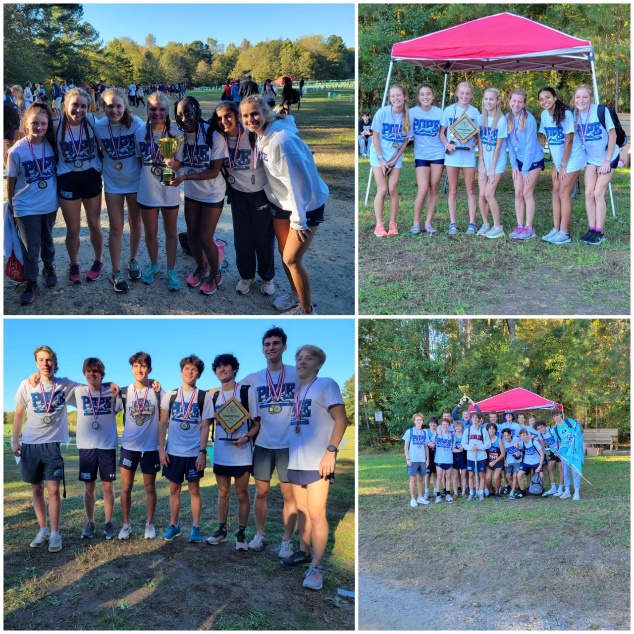 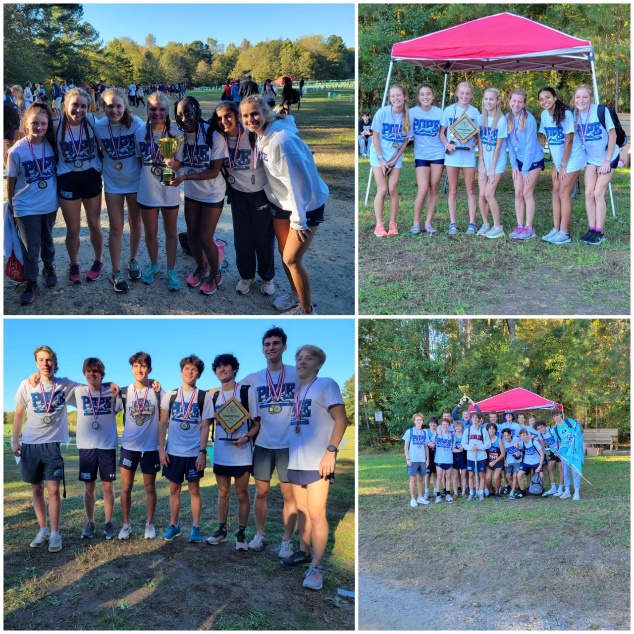 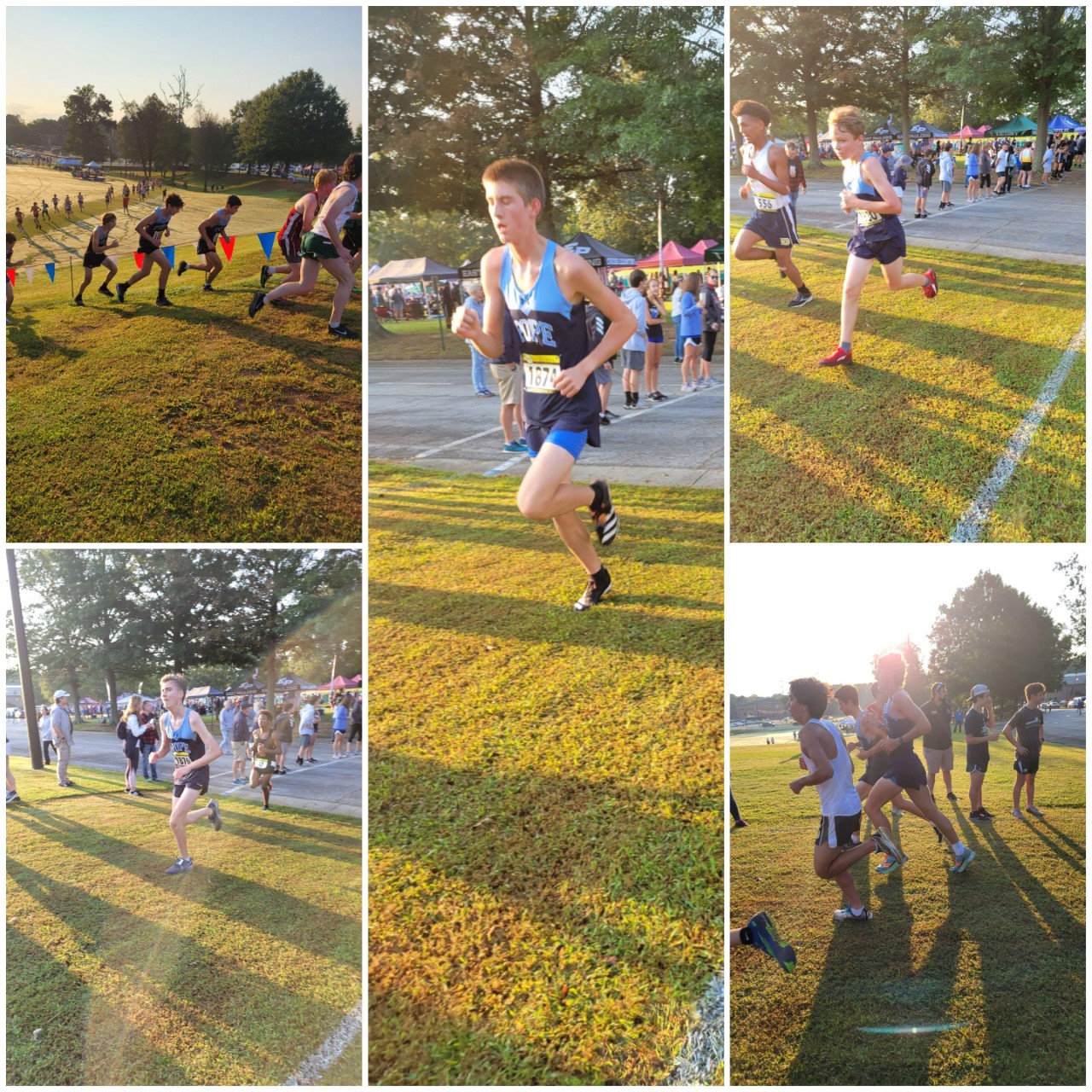 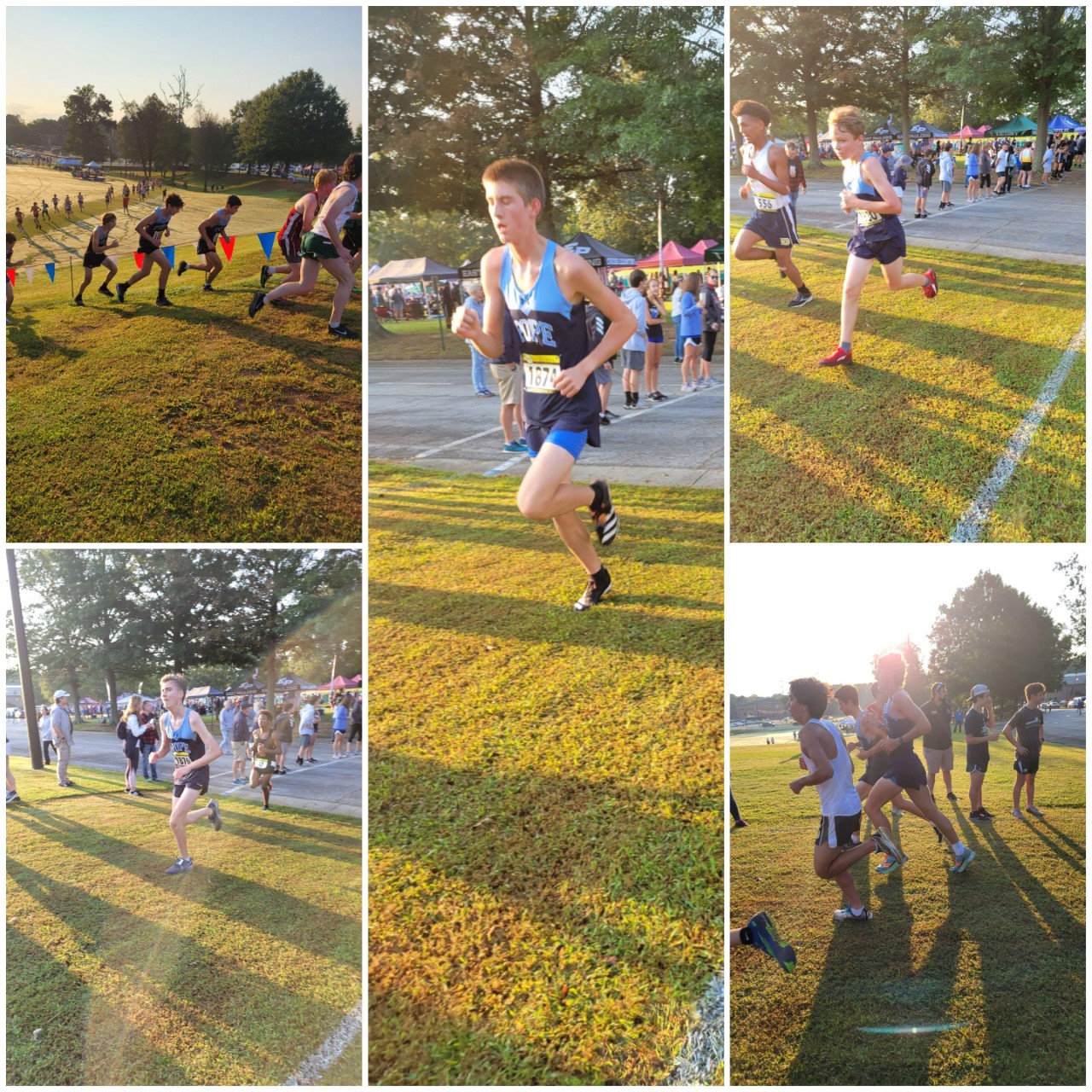 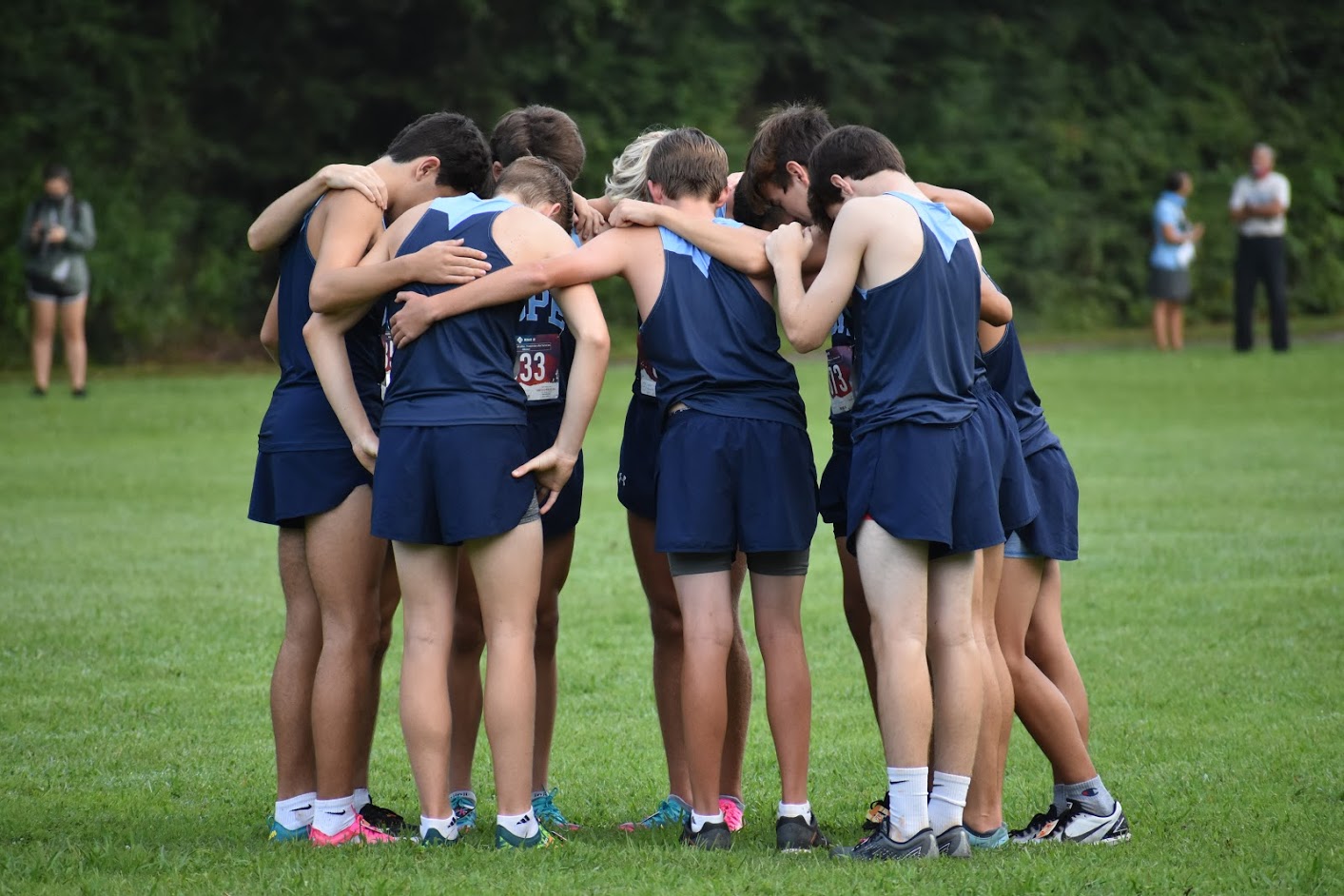 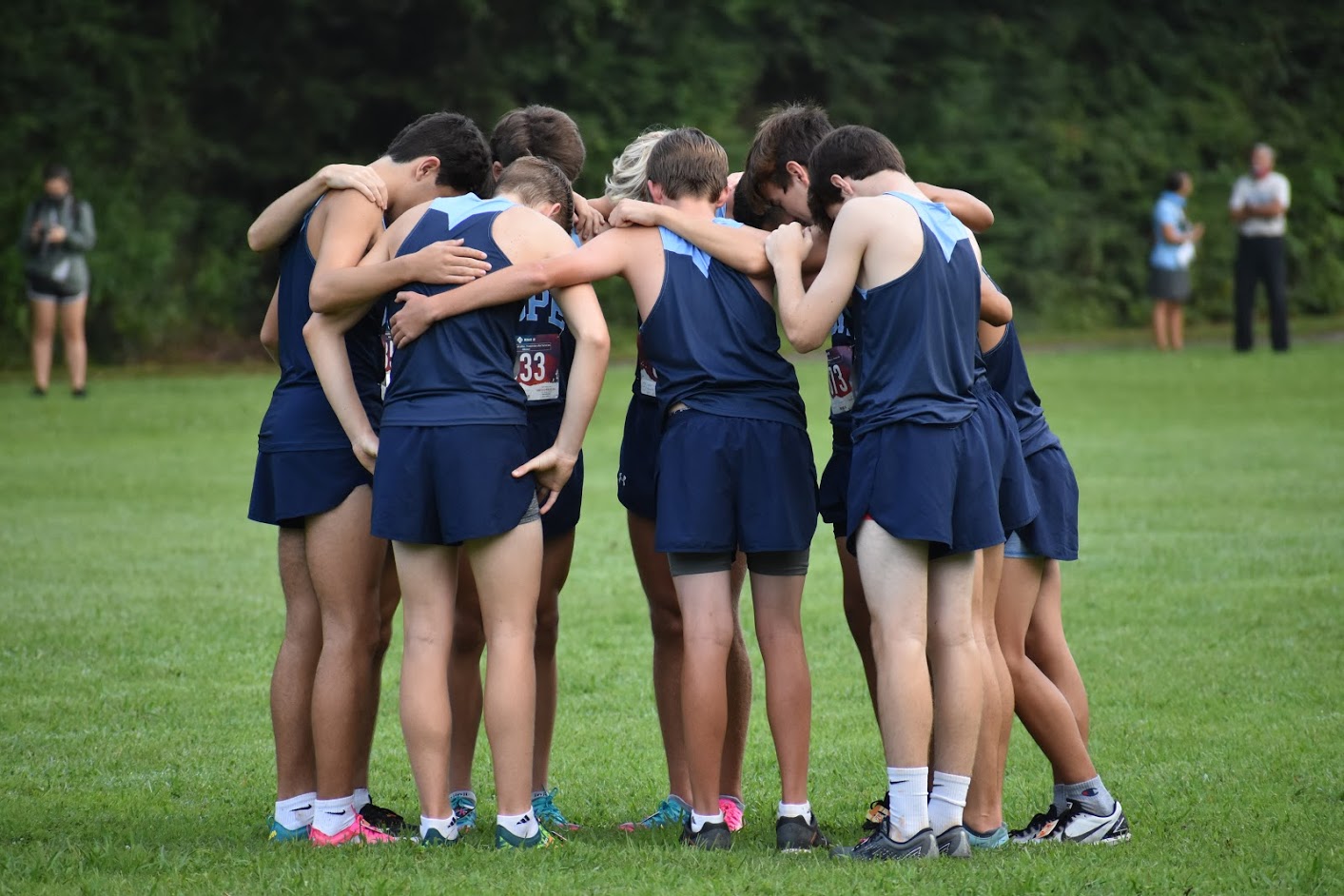 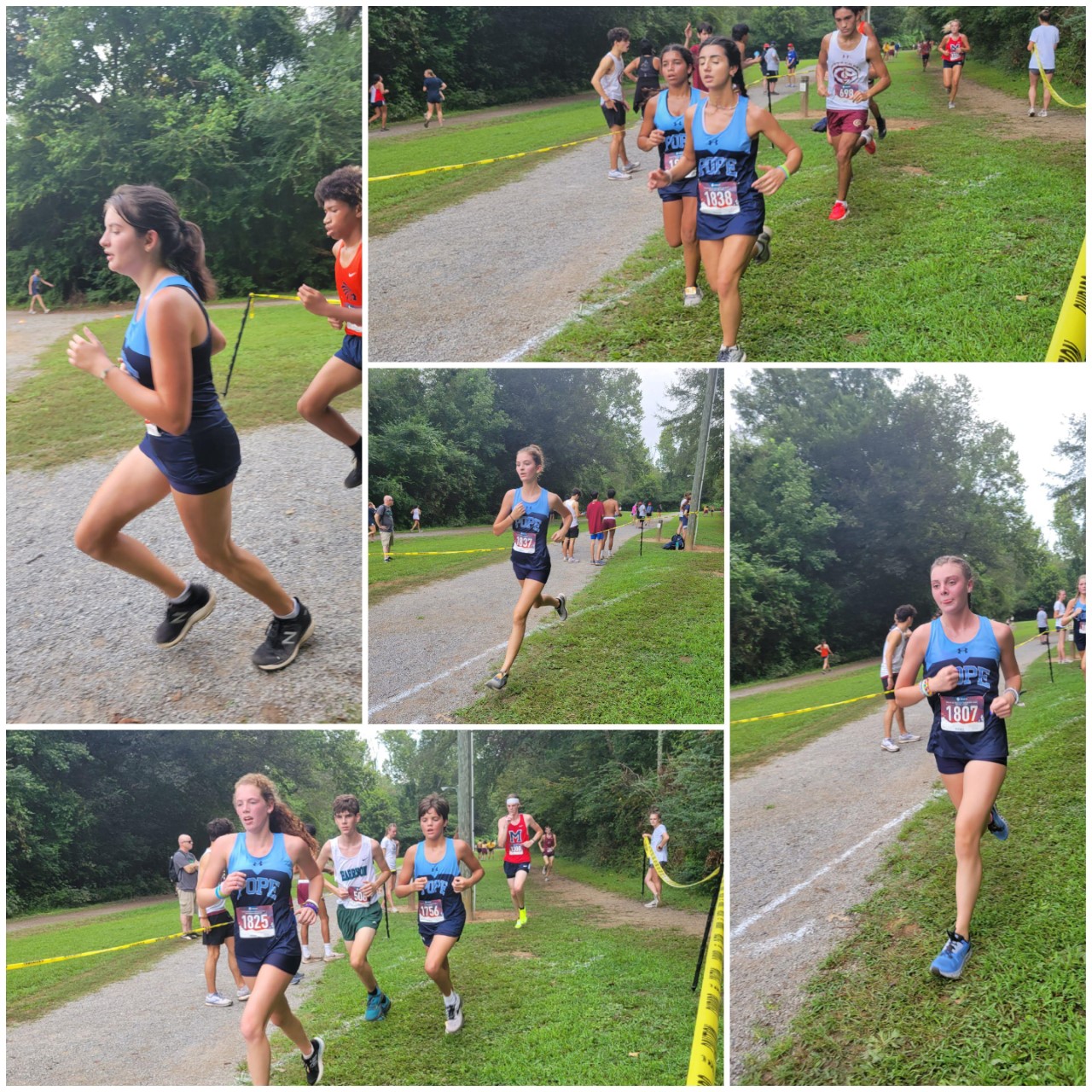 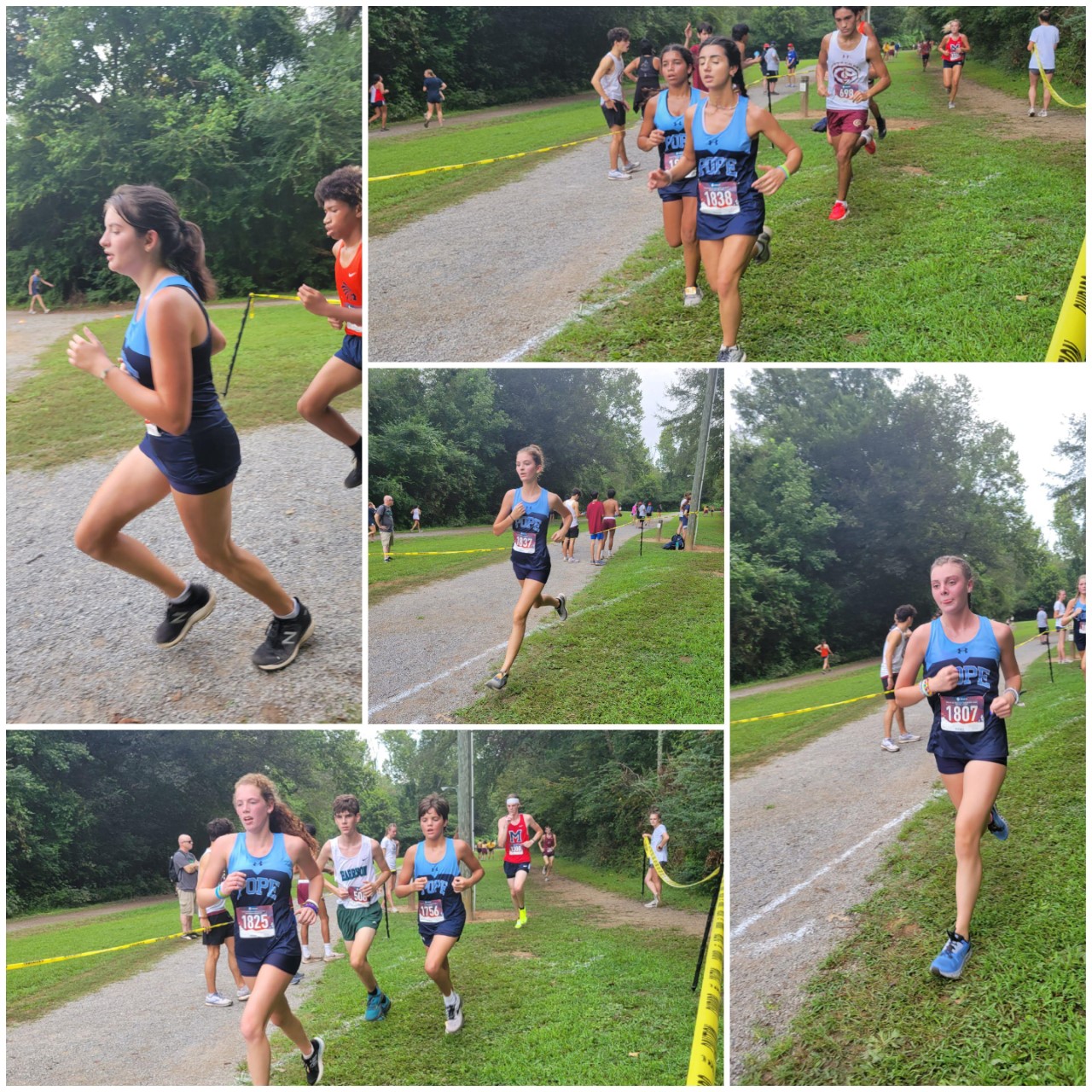 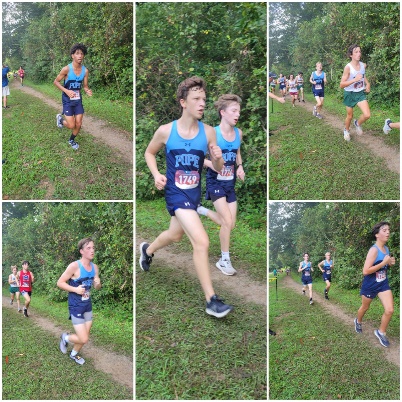 